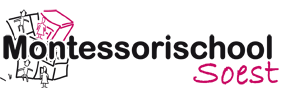 Notulen MR vergadering 7 november 2019 OpeningVaststelling agenda, notulen en actielijst				AllenJaarplanning 								AllenUpdate ontwikkelingen school en team 				WillekeConcept begroting							WillekeSkossplan								AllenOuderbijdrage							Allenwvttk 									AllenOpeningDe vergadering wordt om 20.10 geopend.Vaststelling agenda, notulen en actielijst.
Zonder commentaar.JaarplanningIn principe komt de MR 5x per (school)jaar bij elkaar. Nu zijn we iets later van start gegaan, waardoor we uitgaan van iig 4 bijeenkomsten in 2019-2020. Zie bijlage voor data komend jaar.Update ontwikkelingen school en teamDoor studiedag is ontdekt dat veel plannen al vanaf begin van het jaar gaan lopen. Besloten is om te prioriteren, daarmee worden twee werkgroepen doorgeschoven (burgerschap wordt een jaar doorgeschoven, feedback & eigenaarschap: eerst feedback uitwerken. Eigenaarschap (= praktische uitvoering) ook opschuiven. Dit ten behoeve van focus. De planning wordt hier nu op aangepast.NB. Bij het evalueren moeten we er rekening mee houden dat deze twee werkgroepen doorgeschoven zijn. Datum op speelplein officieel te openen. Nu in afwachting van laatste begroeiing. De vraag is of we moeten wachten op alle laatste details. Een andere vraag is hoe te openen: krant uitnodigen (gezien exposure in het verleden)? Het moet wel goed aandacht krijgen, bv. ook buren uitnodigen (vanwege overlast). Misschien koppelen aan een andere gelegenheid, bv. Sinterklaas die het plein opent.  Koffieochtend: eerste koffieochtend kende geen grote opkomst. Voor een tweede keer wordt dit gekoppeld aan een moment meekijken in de klas, met aansluitend een kop koffie in een bepaald thema. MR oudergeleding zal hier ook bij aanwezig zijn en bedenkt ook een thema voor de december bijeenkomst.Driehoeksgesprekken: met leerkrachten en een aantal ouders geëvalueerd. Leerkrachten iig. positief, met een paar leerpuntjes. Het is op een aantal opzichten nog wennen, bv. het inbrengen van een agendapunt door ouders – dit was niet altijd goed duidelijk voor de ouders. Concept begrotingRosanne is bezig met een directeursopleiding en is nu bezig met begroting. Van de begroting staat 95% vast, er kan invloed uitgeoefend worden op de investeringen: inventaris van spullen, bekijken wat er nodig is en waar ruimte voor is. Voorstel is om dit jaar niet te investeren: er is geen vervanging nodig binnen de inventaris op dit moment. Gevolgen van het regeringsbeleid is nog afwachten. Er komt minder binnen door het wegvallen van een subsidie (vorig jaar gemeld). School mag wel drie jaar interen op de reserves. Indien er geen geld bij komt moet goed bekeken worden hoe de kosten gedekt kunnen blijven worden. Skossplan		Er zijn een aantal interessante thema’s die besproken worden in het Skossplan die de revue passeren.Concurrentie: hoe houd je je positie sterk. Weten we voldoende waar we ons op moeten/ kunnen profileren? De MR oudergeleding wil wel een mail naar de ouders sturen, om zichzelf voor te stellen en te profileren. Hier zou een vragenlijst aan toegevoegd kunnen worden, met het doel de school te willen behouden op de huidige positie. Ouders als ambassadeurs inzetten/ behouden. Actie Sjef. Het is ook interessant om een paar vragen toe te voegen aan het inschrijfformulier. Sowieso is het goed om bij te houden waarom ouders kiezen voor deze Montessorischool. Actie Willeke.Hoe houd je een goede school: goed team, ouders als ambassadeurs. De leraar doet er toe.    Hoe houd je ook de leerkrachten aan de school gebonden? Er is op dit moment geen reden tot zorg, hoewel er altijd wel enige verloop is. Maar dit is wel vaak om legitieme redenen. Grootste risico is (langdurige) ziekte, zwangerschappen. Tot nu toe heeft de school dit zeer goed op weten te vangen. Maar de opvangpool van de Skoss is eigenlijk altijd leeg. Het blijft een lastig onderwerp en een punt van aandacht.OuderbijdrageHoeveel ouders betalen vrijwillig meer, wat is er vorig jaar opgehaald? Actie Willeke.Incasseren van geld graag uitbesteden? Dit levert wel een risico op – het kan onpersoonlijk overkomen of juist vragen oproepen over betrouwbaarheid. Besproken wordt of een betaalverzoek via Parro niet beter is? Goed om dat wel kaders te geven, en richting wat andere ouders geven, wat het landelijk gemiddelde is. Actie Steven maakt een tekstje voor Willeke, stemt af wat betreft de juiste formulering. Ook leuk om het op te hangen aan wat we kunnen doen met extra geld, zoals culturele uitjes, of extra investering in de school of schoolplein. Wellicht een vakleraar op projectbasis? Koppelen aan concrete doelen. Start met een koffieochtend met bovenstaand als thema – actie Willeke en Steven.wvttk 	ActielijstBijlage: bijeenkomsten MR 2019-202030 januari, 20.00. Begroting2 april, 20.00. Nieuwe leden14 mei, 20.00. 2 juli, MR BBQ.  AanwezigAfwezigSjef Hagen (voorzitter)Myrah WoutersSteven van den TolDaleen VijverbergAnouk KruijtzerRemco PrinceWilleke Veenman